  Powiat Białostocki              SAMODZIELNY PUBLICZNY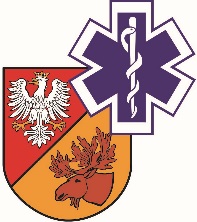                   ZAKŁAD OPIEKI ZDROWOTNEJ W ŁAPACH                  18-100 Łapy, ul. Janusza Korczaka 23                             tel. 85 814 24 38,    85 814 24 39     www.szpitallapy.pl      sekretariat@szpitallapy.pl                                                       NIP: 966-13-19-909			            REGON: 050644804										Łapy, 13.08.2019 r.DAO.262.1.ZO.4/2019Wszyscy wykonawcy / Uczestnicypostępowania TREŚĆ PYTAŃ Z UDZIELONYMI ODPOWIEDZIAMI 
Dotyczy: postępowania nr ZO.4/2019.Zamawiający, Samodzielny Publiczny Zakład Opieki Zdrowotnej w Łapach, działając 
na podstawie art. 38 ust. 2 ustawy z dnia 29 stycznia 2004 r. ustawy Prawo zamówień Publicznych 
(tj. Dz. U. z  2018 r. poz. 1986) w odpowiedzi na wniosek Wykonawców o wyjaśnienie treści SIWZ 
w przetargu nieograniczonym pn. przetargu nieograniczonego na „Wykonanie usługi przeglądów i konserwacji urządzeń medycznych na potrzeby SPZOZ w Łapach”. (Znak postępowania: ZO.4/2019.), przekazuje poniżej treść pytań wraz z odpowiedziami:Pytanie numer 1 – Czy Zamawiający zmieni wysokość kar umownych poprzez wprowadzenie następującego zapisu w  § 7 ust. 2 wzoru umowy: Nienależycie wykonywanych konserwacji, których następstwem będzie niesprawna aparatura Zamawiający może naliczyć Wykonawcy karę umowną w wysokości 0,5% wartości brutto ryczałtowej wynikającej z formularza asortymentowo-cenowego i odnoszącej się do tej aparatury, za każdy dzień jej niesprawności, jednak nie więcej niż 10% wartości brutto nienależycie wykonanej części umowy.Odpowiedź – Zamawiający nie wyraża zgody na zmianę treści IPPU.Pytanie numer 2 – Czy Zamawiający wyrazi zgodę na wprowadzenie zmian  w § 7 ust. 3 poprzez zamianę  słów „odsetki ustawowe” na „odsetki ustawowe za opóźnienie w transakcjach handlowych”?Odpowiedź – Tak, Zamawiający wyraża zgodę na zamianę  słów „odsetki ustawowe” na „odsetki ustawowe za opóźnienie w transakcjach handlowych”.Pytanie numer 3 – Dotyczy Pakiet nr 10, poz. 3 i 7 – Prosimy o wydzielenie z pakietu nr 10 pozycji nr 3 i 7 do oddzielnego pakietu co pozwoli nam jako producentowi tych aparatów na złożenie oddzielnej oferty.Odpowiedź – Nie, Zamawiający nie wyraża zgody.Pytanie numer 4 – Czy Zamawiający zmieni wysokość kar umownych poprzez wprowadzenie następującego zapisu w  § 7 ust. 2 wzoru umowy: Nienależycie wykonywanych konserwacji, których następstwem będzie niesprawna aparatura Zamawiający może naliczyć Wykonawcy karę umowną w wysokości 0,5% wartości brutto ryczałtowej wynikającej z formularza asortymentowo-cenowego i odnoszącej się do tej aparatury, za każdy dzień jej niesprawności, jednak nie więcej niż 10% wartości brutto nienależycie wykonanej części umowy. Odpowiedź – Zamawiający nie wyraża zgody na zmianę treści IPPU.Pytanie numer 5 – Czy Zamawiający wyrazi zgodę na wprowadzenie zmian  w § 7 ust. 3 poprzez zamianę  słów „odsetki ustawowe” na „odsetki ustawowe za opóźnienie w transakcjach handlowych”?Odpowiedź – Tak, Zamawiający wyraża zgodę na zamianę  słów „odsetki ustawowe” na „odsetki ustawowe za opóźnienie w transakcjach handlowych”.Pytanie numer 6 – Dotyczy pakietu numer 4: Czy Zamawiający wydzieli pozycje: 4,8,16,21,23,28,34-38 z Pakietu 4 i utworzy nowy odrębny pakiet. Wydzielenie umożliwi Wykonawcy przystąpienie do postępowania i zwiększy konkurencyjność.Odpowiedź – Zamawiający nie wyraża zgody na wydzielenie pozycji.Pytanie numer 7 – Dotyczy pakietu numer 20: Czy Zamawiający wydzieli pozycje: 1,2,5,6,8 z Pakietu 20 i utworzy nowy odrębny pakiet. Wydzielenie umożliwi Wykonawcy przystąpienie do postępowania i zwiększy konkurencyjność.Odpowiedź – Zamawiający nie wyraża zgody na wydzielenie pozycji.Pytanie numer 8 – Dotyczy pakietu numer 3: Zgodnie z zapisami zapytania ofertowego przeglądy należy wykonywać uwzględniając zalecenia producentów urządzeń dotyczące zakresu konserwacji podane w dokumentacji technicznej oraz zachowując przepisy bhp i ppoż. W celu umożliwienia Zamawiającemu i Wykonawcom biorącym udział w postępowaniu porównania złożonych ofert a także w celu zachowania zasad uczciwej konkurencji i/lub równego traktowania wykonawców prosimy o uszczegółowienie zapisów. Uszczegółowienie jest konieczne i niezbędne w celu przygotowania ważnej i uwzględniającej wszystkie wymagane części serwisowe oferty. W chwili obecnej z uwagi na zbyt ogólny opis przedmiotu zamówienia przygotowanie porównywalnych ofert dla Zamawiającego  nie jest możliwe. Zgodnie z wytycznymi określonymi przez producentów defibrylatorów wymiana następujących części serwisowych jest uwarunkowana określonym stopniem zużycia: Akumulator -Potencjalni Wykonawcy nie mają wiedzy na temat stanu zużycia ww. części. Wskazanie Wykonawcom ww. informacji jest niezbędne do określenia czy i ewentualnie jakie części mają zostać uwzględnione w ofercie. Prosimy o jednoznaczne wytyczne czy i dla których defibrylatorów Zamawiający wymaga w trakcie okresu obowiązywania umowy wymiany ww. części. Jeśli wymiana jest wymagana prosimy o podanie numerów fabrycznych urządzeń których dotyczy. Jeżeli Zamawiający nie jest w stanie zweryfikować stanu zużycia tych części prosimy o zrezygnowanie z konieczności uwzględnienia ich wymiany w cenie przeglądu i wprowadzenie zapisu, z którego będzie jasno wynikać, że wymiana będzie dokonywana zgodnie z zaleceniami serwisu po przeglądzie. Wskazanie Wykonawcy ww. informacji jest niezbędne. Dotychczasowy opis przedmiotu zamówienia tj. jego ogólnikowość stanowi naruszenie regulacji nakazujących Zamawiającemu przygotowanie opisu w sposób jednoznaczny i wyczerpujący, uwzględniając wszystkie wymagania i okoliczności mogące mieć wpływ na przygotowanie oferty.Odpowiedź – Zamawiający przychyla się do stanowiska i wskazuje, że wymiana części będzie dokonywana zgodnie z zaleceniem serwisu po przeglądzie oraz po przedstawieniu i zaakceptowaniu przez Zamawiającego kosztów wymiany części.Pytanie numer 9 – Dotyczy: Pakiet numer 4 poz. 4,8,16,21,23,28,34-38:Zgodnie z zapisami zapytania ofertowego przeglądy należy wykonywać uwzględniając zalecenia producentów urządzeń dotyczące zakresu konserwacji podane w dokumentacji technicznej oraz zachowując przepisy bhp i ppoż. W celu umożliwienia Zamawiającemu i Wykonawcom biorącym udział w postępowaniu porównania złożonych ofert a także w celu zachowania zasad uczciwej konkurencji i/lub równego traktowania wykonawców prosimy o uszczegółowienie zapisów. Uszczegółowienie jest konieczne i niezbędne w celu przygotowania ważnej i uwzględniającej wszystkie wymagane części serwisowe oferty. W chwili obecnej z uwagi na zbyt ogólny opis przedmiotu zamówienia przygotowanie porównywalnych ofert dla Zamawiającego  nie jest możliwe. Zgodnie z wytycznymi określonymi przez producentów pomp infuzyjnych wymiana następujących części serwisowych jest uwarunkowana określonym stopniem zużycia: - Akumulator - Potencjalni Wykonawcy nie mają wiedzy na temat stanu zużycia ww. części. Wskazanie Wykonawcom ww. informacji jest niezbędne do określenia czy i ewentualnie jakie części mają zostać uwzględnione w ofercie. Prosimy o jednoznaczne wytyczne czy i dla których pomp infuzyjnych Zamawiający wymaga w trakcie okresu obowiązywania umowy wymiany ww. części. Jeśli wymiana jest wymagana prosimy o podanie numerów fabrycznych urządzeń których dotyczy. Jeżeli Zamawiający nie jest w stanie zweryfikować stanu zużycia tych części prosimy o zrezygnowanie z konieczności uwzględnienia ich wymiany w cenie przeglądu i wprowadzenie zapisu, z którego będzie jasno wynikać, że wymiana będzie dokonywana zgodnie z zaleceniami serwisu po przeglądzie. Wskazanie Wykonawcy ww. informacji jest niezbędne. Dotychczasowy opis przedmiotu zamówienia tj. jego ogólnikowość stanowi naruszenie regulacji nakazujących Zamawiającemu przygotowanie opisu w sposób jednoznaczny i wyczerpujący, uwzględniając wszystkie wymagania i okoliczności mogące mieć wpływ na przygotowanie oferty.Odpowiedź – Zamawiający przychyla się do stanowiska i wskazuje, że wymiana części będzie dokonywana zgodnie z zaleceniem serwisu po przeglądzie oraz po przedstawieniu i zaakceptowaniu przez Zamawiającego kosztów wymiany części.Pytanie numer 10 – Dotyczy: Pakiet numer 17: Zgodnie z zapisami zapytania ofertowego przeglądy należy wykonywać uwzględniając zalecenia producentów urządzeń dotyczące zakresu konserwacji podane w dokumentacji technicznej oraz zachowując przepisy bhp i ppoż. W celu umożliwienia Zamawiającemu i Wykonawcom biorącym udział w postępowaniu porównania złożonych ofert a także w celu zachowania zasad uczciwej konkurencji i/lub równego traktowania wykonawców prosimy o uszczegółowienie zapisów. Uszczegółowienie jest konieczne i niezbędne w celu przygotowania ważnej i uwzględniającej wszystkie wymagane części serwisowe oferty. W chwili obecnej z uwagi na zbyt ogólny opis przedmiotu zamówienia przygotowanie porównywalnych ofert dla Zamawiającego  nie jest możliwe. Zgodnie z wytycznymi określonymi przez producentów kardiomonitorów wymiana następujących części serwisowych jest uwarunkowana określonym stopniem zużycia: - Akumulator -Potencjalni Wykonawcy nie mają wiedzy na temat stanu zużycia ww. części. Wskazanie Wykonawcom ww. informacji jest niezbędne do określenia czy i ewentualnie jakie części mają zostać uwzględnione w ofercie. Prosimy o jednoznaczne wytyczne czy i dla których kardiomonitorów Zamawiający wymaga w trakcie okresu obowiązywania umowy wymiany ww. części. Jeśli wymiana jest wymagana prosimy o podanie numerów fabrycznych urządzeń których dotyczy. Jeżeli Zamawiający nie jest w stanie zweryfikować stanu zużycia tych części prosimy o zrezygnowanie z konieczności uwzględnienia ich wymiany w cenie przeglądu i wprowadzenie zapisu, z którego będzie jasno wynikać, że wymiana będzie dokonywana zgodnie z zaleceniami serwisu po przeglądzie. Wskazanie Wykonawcy ww. informacji jest niezbędne. Dotychczasowy opis przedmiotu zamówienia tj. jego ogólnikowość stanowi naruszenie regulacji nakazujących Zamawiającemu przygotowanie opisu w sposób jednoznaczny i wyczerpujący, uwzględniając wszystkie wymagania i okoliczności mogące mieć wpływ na przygotowanie oferty.Odpowiedź – Zamawiający przychyla się do stanowiska i wskazuje, że wymiana części będzie dokonywana zgodnie z zaleceniem serwisu po przeglądzie oraz po przedstawieniu i zaakceptowaniu przez Zamawiającego kosztów wymiany części.Pytanie numer 11 – Dotyczy: Pakiet numer 14 poz. 1: Zgodnie z zapisami zapytania ofertowego przeglądy należy wykonywać uwzględniając zalecenia producentów urządzeń dotyczące zakresu konserwacji podane w dokumentacji technicznej oraz zachowując przepisy bhp i ppoż. W celu umożliwienia Zamawiającemu i Wykonawcom biorącym udział w postępowaniu porównania złożonych ofert a także w celu zachowania zasad uczciwej konkurencji i/lub równego traktowania wykonawców prosimy o uszczegółowienie zapisów. Uszczegółowienie jest konieczne i niezbędne w celu przygotowania ważnej i uwzględniającej wszystkie wymagane części serwisowe oferty. W chwili obecnej z uwagi na zbyt ogólny opis przedmiotu zamówienia przygotowanie porównywalnych ofert dla Zamawiającego  nie jest możliwe.  Zgodnie z wytycznymi określonymi przez producenta respiratora Bird 6400 co 12 miesięcy wymagana jest wymiana następujących części: - Filtr wlotuZgodnie z wytycznymi określonymi przez producenta respiratora Bird 8400 ST co 12 miesięcy wymagana jest wymiana następujących części: - Filtr wlotu- Filtr bakteryjnyZgodnie z wytycznymi określonymi przez producenta respiratora Bird Avian co 12 miesięcy wymagana jest wymiana następujących części: - Blokada tłumika- Tłumik upustowy - Filtr- UszczelkaZgodnie z wytycznymi określonymi przez producenta respiratora Bird Avian co 24 miesiące wymagana jest wymiana następujących części: - Zestaw bloku ManifoldZgodnie z wytycznymi określonymi przez producenta respiratora Bird Avian co gdy zużycie na to wskazuje wymagana jest wymiana następujących części: - AkumulatorPotencjalni Wykonawcy nie mają wiedzy na temat stanu zużycia i ostatniej wymiany ww. części. Wskazanie Wykonawcom ww. informacji jest niezbędne do określenia czy i ewentualnie jakie części mają zostać uwzględnione w ofercie. Prosimy o jednoznaczne wytyczne czy dla respiratora Zamawiający wymaga w trakcie okresu obowiązywania umowy wymiany ww. części. Jeśli wymiana jest wymagana prosimy o podanie numerów fabrycznych urządzeń których dotyczy. Jeżeli Zamawiający nie jest w stanie zweryfikować stanu zużycia tych części prosimy o zrezygnowanie z konieczności uwzględnienia ich wymiany w cenie przeglądu i wprowadzenie zapisu, z którego będzie jasno wynikać, że wymiana będzie dokonywana zgodnie z zaleceniami serwisu po przeglądzie. Wskazanie Wykonawcy ww. informacji jest niezbędne. Dotychczasowy opis przedmiotu zamówienia tj. jego ogólnikowość stanowi naruszenie regulacji nakazujących Zamawiającemu przygotowanie opisu w sposób jednoznaczny i wyczerpujący, uwzględniając wszystkie wymagania i okoliczności mogące mieć wpływ na przygotowanie oferty.Odpowiedź – Zamawiający przychyla się do stanowiska i wskazuje, że wymiana części będzie dokonywana zgodnie z zaleceniem serwisu po przeglądzie oraz po przedstawieniu i zaakceptowaniu przez Zamawiającego kosztów wymiany części.Pytanie numer 12 – Dotyczy: Pakiet numer 14 poz. 2: Zgodnie z zapisami zapytania ofertowego przeglądy należy wykonywać uwzględniając zalecenia producentów urządzeń dotyczące zakresu konserwacji podane w dokumentacji technicznej oraz zachowując przepisy bhp i ppoż. W celu umożliwienia Zamawiającemu i Wykonawcom biorącym udział w postępowaniu porównania złożonych ofert a także w celu zachowania zasad uczciwej konkurencji i/lub równego traktowania wykonawców prosimy o uszczegółowienie zapisów. Uszczegółowienie jest konieczne i niezbędne w celu przygotowania ważnej i uwzględniającej wszystkie wymagane części serwisowe oferty. W chwili obecnej z uwagi na zbyt ogólny opis przedmiotu zamówienia przygotowanie porównywalnych ofert dla Zamawiającego  nie jest możliwe. Zgodnie z wytycznymi określonymi przez producenta respiratora Flight Medical Flight 60 co 12 miesięcy wymagana jest wymiana następujących części:- Filtr wlotu powietrza- Czujnik tlenu modułu gazowegoZgodnie z wytycznymi określonymi przez producenta respiratora Flight Medical Flight 60 co 24 miesiące wymagana jest wymiana następujących części:- Czujnik tlenu mieszalnika- Bateria główna- Bateria wbudowanaZgodnie z wytycznymi określonymi przez producenta respiratora Flight Medical Flight 60 co 15.000 godzin wymagana jest wymiana następujących części:- Zestaw bloku manifold Zgodnie z wytycznymi określonymi przez producenta respiratora Flight Medical Flight 60 wymagana jest  wymiana następujących części gdy osiągną określony stopień zużycia:- Pokrywa filtra- Uszczelka pokrywy filtraPotencjalni Wykonawcy nie mają wiedzy na temat stanu zużycia i ostatniej wymiany ww. części. Wskazanie Wykonawcom ww. informacji jest niezbędne do określenia czy i ewentualnie jakie części mają zostać uwzględnione w ofercie. Prosimy o jednoznaczne wytyczne czy dla respiratora Zamawiający wymaga w trakcie okresu obowiązywania umowy wymiany ww. części. Jeśli wymiana jest wymagana prosimy o podanie numerów fabrycznych urządzeń których dotyczy. Jeżeli Zamawiający nie jest w stanie zweryfikować stanu zużycia tych części prosimy o zrezygnowanie z konieczności uwzględnienia ich wymiany w cenie przeglądu i wprowadzenie zapisu, z którego będzie jasno wynikać, że wymiana będzie dokonywana zgodnie z zaleceniami serwisu po przeglądzie. Wskazanie Wykonawcy ww. informacji jest niezbędne. Dotychczasowy opis przedmiotu zamówienia tj. jego ogólnikowość stanowi naruszenie regulacji nakazujących Zamawiającemu przygotowanie opisu w sposób jednoznaczny i wyczerpujący, uwzględniając wszystkie wymagania i okoliczności mogące mieć wpływ na przygotowanie oferty.Odpowiedź – Zamawiający przychyla się do stanowiska i wskazuje, że wymiana części będzie dokonywana zgodnie z zaleceniem serwisu po przeglądzie oraz po przedstawieniu i zaakceptowaniu przez Zamawiającego kosztów wymiany części.Pytanie numer 13 – Dotyczy zapytania ofertowego rozdz. III lit. f oraz rozdz. IV pkt. 1. Z uwagi na to, że jednym z kroków czynności przeglądowych, określonych przez producenta jest wykonanie pełnej procedury kalibracji lampy rtg, która wymaga użycia kodów serwisowych prosimy o potwierdzenie, że Zamawiający będzie wymagał od Wykonawcy posiadania kodów serwisowych dedykowanych do konkretnego aparatu. Zwracamy uwagę, że pominiecie czynności wymaganych przez producenta może prowadzić do przedwczesnego zużycia się aparatu i w konsekwencji kosztownych napraw. Jednocześnie zwracamy uwagę, że na rynku polskim pojawili się wykonawcy, którzy twierdzą, że to po stronie Zamawiającego jest dostarczenie mu dostępu do oprogramowania serwisowego. Brak wyraźnego wskazania może skutkować problemami interpretacyjnymi, która ze stron (Zamawiający czy Wykonawca) odpowiedzialna jest za posiadanie odpowiednich licencji do korzystania z oprogramowania serwisowego, niezbędnego do wykonanie pełnej procedury przeglądowej.Odpowiedź – Zamawiający będzie wymagał od Wykonawcy posiadania kodów serwisowych.Pytanie numer 14 - Dot. zał. nr 3 do SIWZ par. 1 ust. 4 a). Zwracamy się z prośbą o usunięcie niniejszego postanowienia. Wykonanie przeglądu okresowego jest objęte określoną przez producenta procedurą, z określonymi do wykonania czynnościami. Wymóg zawarty przez Zamawiającego w tym postanowieniu wykracza poza standardową procedurę czynności wykonywanych podczas przeglądów okresowych, mających na celu ocenę stanu technicznego aparatu, wskazanie zauważonych nieprawidłowości w działaniu aparatu, a nie utrzymanie sprawności techniczno-eksploatacyjnej urządzeń objętych niniejszym zamówieniem.Odpowiedź – Zamawiający wyraża zgodę na usunięcie zapisu par. 1 ust. 4a), tj. 
„Przedmiot umowy obejmuje w szczególności: a) utrzymanie sprawności techniczno-eksploatacyjnej urządzeń objętych niniejszym zamówieniem”.Pytanie numer 15 - Dot. Zapytania ofertowego rozdz. III lit. f oraz rozdz. IV pkt. 1 oraz zał. nr 3 do SIWZ par. 1 ust. 7. Mając na uwadze bezpieczeństwo pacjentów oraz dobre imię Państwa placówki, prosimy o dopisanie po słowie przeszkolone słów: przez producenta lub jego autoryzowanego przedstawiciela. Zaznaczamy, że poza producentem urządzenia lub jego autoryzowanym przedstawicielem nie ma certyfikowanych ośrodków naukowych szkolących z wiedzy na temat przedmiotowego urządzenia. Bardzo trudno jest ocenić kompetencje podmiotów próbujących świadczyć takie usługi. Ponadto nie można rzetelnie ocenić kompetencji jeżeli szkolenie nie obejmowało zakresu wskazanego przez producenta jako obowiązkowego , czyli zgodnego z minimum programowym.Odpowiedź – Zamawiający wyraża zgodę na dodanie zapisu zapis „przez producenta lub jego autoryzowanego przedstawiciela”. Zaktualizowany zapis brzmi: „7. Przedmiot zamówienia mogą wykonywać osoby posiadające kwalifikacje do konserwacji   urządzeń medycznych, posiadające kwalifikacje do dozoru nad eksploatacją urządzeń, przeszkolone przez producenta lub jego autoryzowanego przedstawiciela w zakresie przeglądów urządzeń.”Pytanie numer 16 - Dot. zał. nr 3 do SIWZ par. 4. Prosimy o usunięcie zapisu. Zwracamy uprzejmie uwagę, że wskazany par. 4 stoi w sprzeczności z opisanym w par. 1 ust.1 oraz w rozdz. III Zaproszenia, przedmiotem umowy, cyt.: „Przedmiotem umowy jest wykonanie usługi: przeglądów i konserwacji urządzeń medycznych wraz z wymianą materiałów eksploatacyjnych przewidzianych do wymiany 
w ramach przeglądów i konserwacji przez producenta sprzętu w celu dopuszczenia sprzętu medycznego do dalszego użytkowania dla Samodzielnego Publicznego Zakładu Opieki Zdrowotnej w Łapach. Zwracamy uprzejmie uwagę, że poza procedurą przeglądową mogą występować również awarie urządzenia, których usuwanie nie jest zależne jedynie od wykonawcy niniejszej umowy (przystąpienie do usuwania usterki podlega akceptacji Zamawiającego). W przypadku braku zgody, prosimy 
o dopisanie na końcu par. 4: „w zakresie wykonania usługi przeglądów i konserwacji”Odpowiedź – Zamawiający wyraża zgodę na usunięcie następującego zapisu:„§ 4 Wykonawca ponosi pełną odpowiedzialność za sprawność techniczną obsługiwanych urządzeń medycznych.”Pytanie numer 17 : Dotyczy pakietu numer 14: Zwracamy się z prośbą o podanie dokładnego modelu urządzenia z poz. 1 – respirator Bird.Odpowiedź: Bird 8400 ST.Pytanie nr 18: Dotyczy Pakietu nr 17 – Kardiomonitory. Zwracamy się do Zamawiającego z wnioskiem o wyłączenie urządzeń z następujących pozycji:do odrębnego pakietu. Pozwoli to na złożenie oferty wykonawcy, który jest autoryzowanym serwisem producenta przedmiotowych urządzeń.Odpowiedź: Zamawiający nie wyraża zgody.DYREKTORSamodzielnego PublicznegoZakładu Opieki Zdrowotnej w ŁapachUrszula Łapińska1.Kardiomonitor MoniCard Nr.inw.0003736.Kardiomonitor C50 ST00327/16